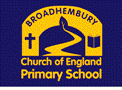 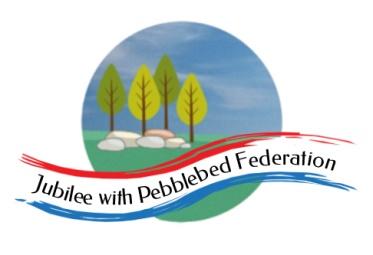                             Class 2 Home Learning for the week beginning 9th November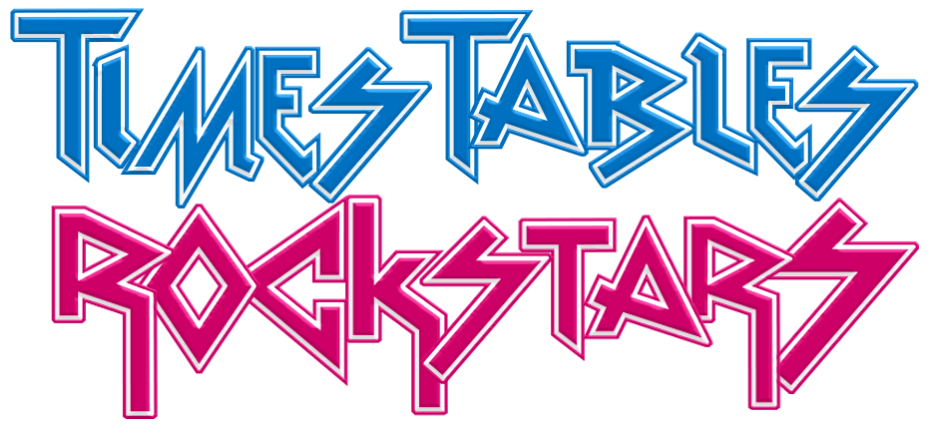 Spelling (30 mins)Reading (30 mins)Writing (1 hour)Writing (1 hour)Maths (45 mins)                                        when finishedMaths (45 mins)                                        when finishedAfternoon Project                              Monday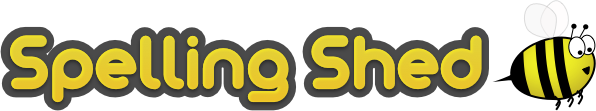 https://www.edshed.com/en-gb/login 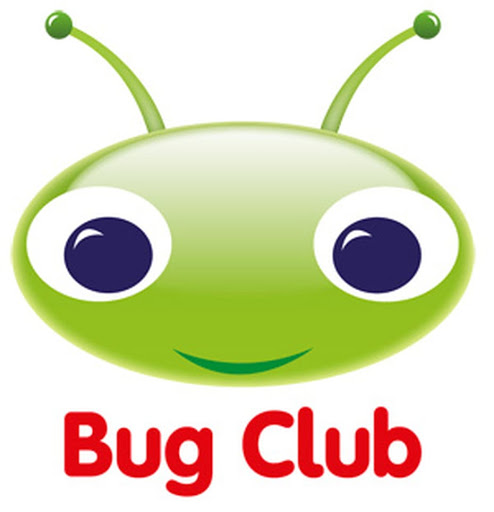 https://www.activelearnprimary.co.uk/login?c=0 Children normally with Miss Watts and Stellahttps://classroom.thenational.academy/lessons/to-listen-to-a-story-and-answer-questions-cgtpar Children normally with Miss Watts and Miss RichardsChildren normally with Miss Watts and Stellahttps://classroom.thenational.academy/lessons/to-listen-to-a-story-and-answer-questions-cgtpar Children normally with Miss Watts and Miss RichardsChildren that do maths in the piano roomhttps://classroom.thenational.academy/lessons/adding-and-subtracting-tens-from-a-2-digit-number-69h3jt Year 3https://classroom.thenational.academy/lessons/adding-two-3-digit-numbers-regrouping-in-one-column-cmt64e Year 4https://classroom.thenational.academy/lessons/applying-and-consolidating-word-problems-and-bar-models-70rkcc Year 5https://classroom.thenational.academy/lessons/applying-and-consolidating-word-problems-and-bar-models-70rkcc Year 6https://classroom.thenational.academy/lessons/applying-and-consolidating-word-problems-and-bar-models-70rkcc Children that do maths in the piano roomhttps://classroom.thenational.academy/lessons/adding-and-subtracting-tens-from-a-2-digit-number-69h3jt Year 3https://classroom.thenational.academy/lessons/adding-two-3-digit-numbers-regrouping-in-one-column-cmt64e Year 4https://classroom.thenational.academy/lessons/applying-and-consolidating-word-problems-and-bar-models-70rkcc Year 5https://classroom.thenational.academy/lessons/applying-and-consolidating-word-problems-and-bar-models-70rkcc Year 6https://classroom.thenational.academy/lessons/applying-and-consolidating-word-problems-and-bar-models-70rkcc Sciencehttps://classroom.thenational.academy/lessons/what-is-a-synthetic-material-74wk8c Mondayhttps://www.edshed.com/en-gb/login https://www.activelearnprimary.co.uk/login?c=0 Children normally with Miss Watts and Stellahttps://classroom.thenational.academy/lessons/to-listen-to-a-story-and-answer-questions-cgtpar Children normally with Miss Watts and Miss RichardsChildren normally with Miss Watts and Stellahttps://classroom.thenational.academy/lessons/to-listen-to-a-story-and-answer-questions-cgtpar Children normally with Miss Watts and Miss RichardsChildren that do maths in the piano roomhttps://classroom.thenational.academy/lessons/adding-and-subtracting-tens-from-a-2-digit-number-69h3jt Year 3https://classroom.thenational.academy/lessons/adding-two-3-digit-numbers-regrouping-in-one-column-cmt64e Year 4https://classroom.thenational.academy/lessons/applying-and-consolidating-word-problems-and-bar-models-70rkcc Year 5https://classroom.thenational.academy/lessons/applying-and-consolidating-word-problems-and-bar-models-70rkcc Year 6https://classroom.thenational.academy/lessons/applying-and-consolidating-word-problems-and-bar-models-70rkcc Children that do maths in the piano roomhttps://classroom.thenational.academy/lessons/adding-and-subtracting-tens-from-a-2-digit-number-69h3jt Year 3https://classroom.thenational.academy/lessons/adding-two-3-digit-numbers-regrouping-in-one-column-cmt64e Year 4https://classroom.thenational.academy/lessons/applying-and-consolidating-word-problems-and-bar-models-70rkcc Year 5https://classroom.thenational.academy/lessons/applying-and-consolidating-word-problems-and-bar-models-70rkcc Year 6https://classroom.thenational.academy/lessons/applying-and-consolidating-word-problems-and-bar-models-70rkcc Sciencehttps://classroom.thenational.academy/lessons/what-is-a-synthetic-material-74wk8c Mondayhttps://www.edshed.com/en-gb/login https://www.activelearnprimary.co.uk/login?c=0 Children normally with Miss Watts and Stellahttps://classroom.thenational.academy/lessons/to-listen-to-a-story-and-answer-questions-cgtpar Children normally with Miss Watts and Miss RichardsChildren normally with Miss Watts and Stellahttps://classroom.thenational.academy/lessons/to-listen-to-a-story-and-answer-questions-cgtpar Children normally with Miss Watts and Miss RichardsChildren that do maths in the piano roomhttps://classroom.thenational.academy/lessons/adding-and-subtracting-tens-from-a-2-digit-number-69h3jt Year 3https://classroom.thenational.academy/lessons/adding-two-3-digit-numbers-regrouping-in-one-column-cmt64e Year 4https://classroom.thenational.academy/lessons/applying-and-consolidating-word-problems-and-bar-models-70rkcc Year 5https://classroom.thenational.academy/lessons/applying-and-consolidating-word-problems-and-bar-models-70rkcc Year 6https://classroom.thenational.academy/lessons/applying-and-consolidating-word-problems-and-bar-models-70rkcc Children that do maths in the piano roomhttps://classroom.thenational.academy/lessons/adding-and-subtracting-tens-from-a-2-digit-number-69h3jt Year 3https://classroom.thenational.academy/lessons/adding-two-3-digit-numbers-regrouping-in-one-column-cmt64e Year 4https://classroom.thenational.academy/lessons/applying-and-consolidating-word-problems-and-bar-models-70rkcc Year 5https://classroom.thenational.academy/lessons/applying-and-consolidating-word-problems-and-bar-models-70rkcc Year 6https://classroom.thenational.academy/lessons/applying-and-consolidating-word-problems-and-bar-models-70rkcc Sciencehttps://classroom.thenational.academy/lessons/what-is-a-synthetic-material-74wk8c Mondayhttps://www.edshed.com/en-gb/login https://www.activelearnprimary.co.uk/login?c=0 Children normally with Miss Watts and Stellahttps://classroom.thenational.academy/lessons/to-listen-to-a-story-and-answer-questions-cgtpar Children normally with Miss Watts and Miss RichardsChildren normally with Miss Watts and Stellahttps://classroom.thenational.academy/lessons/to-listen-to-a-story-and-answer-questions-cgtpar Children normally with Miss Watts and Miss RichardsChildren that do maths in the piano roomhttps://classroom.thenational.academy/lessons/adding-and-subtracting-tens-from-a-2-digit-number-69h3jt Year 3https://classroom.thenational.academy/lessons/adding-two-3-digit-numbers-regrouping-in-one-column-cmt64e Year 4https://classroom.thenational.academy/lessons/applying-and-consolidating-word-problems-and-bar-models-70rkcc Year 5https://classroom.thenational.academy/lessons/applying-and-consolidating-word-problems-and-bar-models-70rkcc Year 6https://classroom.thenational.academy/lessons/applying-and-consolidating-word-problems-and-bar-models-70rkcc Children that do maths in the piano roomhttps://classroom.thenational.academy/lessons/adding-and-subtracting-tens-from-a-2-digit-number-69h3jt Year 3https://classroom.thenational.academy/lessons/adding-two-3-digit-numbers-regrouping-in-one-column-cmt64e Year 4https://classroom.thenational.academy/lessons/applying-and-consolidating-word-problems-and-bar-models-70rkcc Year 5https://classroom.thenational.academy/lessons/applying-and-consolidating-word-problems-and-bar-models-70rkcc Year 6https://classroom.thenational.academy/lessons/applying-and-consolidating-word-problems-and-bar-models-70rkcc Sciencehttps://classroom.thenational.academy/lessons/what-is-a-synthetic-material-74wk8c Mondayhttps://www.edshed.com/en-gb/login https://www.activelearnprimary.co.uk/login?c=0 Children normally with Miss Watts and Stellahttps://classroom.thenational.academy/lessons/to-listen-to-a-story-and-answer-questions-cgtpar Children normally with Miss Watts and Miss RichardsChildren normally with Miss Watts and Stellahttps://classroom.thenational.academy/lessons/to-listen-to-a-story-and-answer-questions-cgtpar Children normally with Miss Watts and Miss RichardsChildren that do maths in the piano roomhttps://classroom.thenational.academy/lessons/adding-and-subtracting-tens-from-a-2-digit-number-69h3jt Year 3https://classroom.thenational.academy/lessons/adding-two-3-digit-numbers-regrouping-in-one-column-cmt64e Year 4https://classroom.thenational.academy/lessons/applying-and-consolidating-word-problems-and-bar-models-70rkcc Year 5https://classroom.thenational.academy/lessons/applying-and-consolidating-word-problems-and-bar-models-70rkcc Year 6https://classroom.thenational.academy/lessons/applying-and-consolidating-word-problems-and-bar-models-70rkcc Children that do maths in the piano roomhttps://classroom.thenational.academy/lessons/adding-and-subtracting-tens-from-a-2-digit-number-69h3jt Year 3https://classroom.thenational.academy/lessons/adding-two-3-digit-numbers-regrouping-in-one-column-cmt64e Year 4https://classroom.thenational.academy/lessons/applying-and-consolidating-word-problems-and-bar-models-70rkcc Year 5https://classroom.thenational.academy/lessons/applying-and-consolidating-word-problems-and-bar-models-70rkcc Year 6https://classroom.thenational.academy/lessons/applying-and-consolidating-word-problems-and-bar-models-70rkcc Sciencehttps://classroom.thenational.academy/lessons/what-is-a-synthetic-material-74wk8c Mondayhttps://www.edshed.com/en-gb/login https://www.activelearnprimary.co.uk/login?c=0 Children normally with Miss Watts and Stellahttps://classroom.thenational.academy/lessons/to-listen-to-a-story-and-answer-questions-cgtpar Children normally with Miss Watts and Miss RichardsChildren normally with Miss Watts and Stellahttps://classroom.thenational.academy/lessons/to-listen-to-a-story-and-answer-questions-cgtpar Children normally with Miss Watts and Miss RichardsChildren that do maths in the piano roomhttps://classroom.thenational.academy/lessons/adding-and-subtracting-tens-from-a-2-digit-number-69h3jt Year 3https://classroom.thenational.academy/lessons/adding-two-3-digit-numbers-regrouping-in-one-column-cmt64e Year 4https://classroom.thenational.academy/lessons/applying-and-consolidating-word-problems-and-bar-models-70rkcc Year 5https://classroom.thenational.academy/lessons/applying-and-consolidating-word-problems-and-bar-models-70rkcc Year 6https://classroom.thenational.academy/lessons/applying-and-consolidating-word-problems-and-bar-models-70rkcc Children that do maths in the piano roomhttps://classroom.thenational.academy/lessons/adding-and-subtracting-tens-from-a-2-digit-number-69h3jt Year 3https://classroom.thenational.academy/lessons/adding-two-3-digit-numbers-regrouping-in-one-column-cmt64e Year 4https://classroom.thenational.academy/lessons/applying-and-consolidating-word-problems-and-bar-models-70rkcc Year 5https://classroom.thenational.academy/lessons/applying-and-consolidating-word-problems-and-bar-models-70rkcc Year 6https://classroom.thenational.academy/lessons/applying-and-consolidating-word-problems-and-bar-models-70rkcc Sciencehttps://classroom.thenational.academy/lessons/what-is-a-synthetic-material-74wk8c Mondayhttps://www.edshed.com/en-gb/login https://www.activelearnprimary.co.uk/login?c=0 Children normally with Miss Watts and Stellahttps://classroom.thenational.academy/lessons/to-listen-to-a-story-and-answer-questions-cgtpar Children normally with Miss Watts and Miss RichardsChildren normally with Miss Watts and Stellahttps://classroom.thenational.academy/lessons/to-listen-to-a-story-and-answer-questions-cgtpar Children normally with Miss Watts and Miss RichardsChildren that do maths in the piano roomhttps://classroom.thenational.academy/lessons/adding-and-subtracting-tens-from-a-2-digit-number-69h3jt Year 3https://classroom.thenational.academy/lessons/adding-two-3-digit-numbers-regrouping-in-one-column-cmt64e Year 4https://classroom.thenational.academy/lessons/applying-and-consolidating-word-problems-and-bar-models-70rkcc Year 5https://classroom.thenational.academy/lessons/applying-and-consolidating-word-problems-and-bar-models-70rkcc Year 6https://classroom.thenational.academy/lessons/applying-and-consolidating-word-problems-and-bar-models-70rkcc Children that do maths in the piano roomhttps://classroom.thenational.academy/lessons/adding-and-subtracting-tens-from-a-2-digit-number-69h3jt Year 3https://classroom.thenational.academy/lessons/adding-two-3-digit-numbers-regrouping-in-one-column-cmt64e Year 4https://classroom.thenational.academy/lessons/applying-and-consolidating-word-problems-and-bar-models-70rkcc Year 5https://classroom.thenational.academy/lessons/applying-and-consolidating-word-problems-and-bar-models-70rkcc Year 6https://classroom.thenational.academy/lessons/applying-and-consolidating-word-problems-and-bar-models-70rkcc Sciencehttps://classroom.thenational.academy/lessons/what-is-a-synthetic-material-74wk8c Tuesdayhttps://www.edshed.com/en-gb/login https://www.activelearnprimary.co.uk/login?c=0 Children normally with Miss Watts and Stellahttps://classroom.thenational.academy/lessons/to-tell-a-story-from-memory-c4rp2c Children normally with Miss Watts and Miss Richardshttps://classroom.thenational.academy/lessons/to-write-the-first-section-6gu38t Children normally with Miss Watts and Stellahttps://classroom.thenational.academy/lessons/to-tell-a-story-from-memory-c4rp2c Children normally with Miss Watts and Miss Richardshttps://classroom.thenational.academy/lessons/to-write-the-first-section-6gu38t Children that do maths in the piano roomhttps://classroom.thenational.academy/lessons/adding-two-2-digit-numbers-crvk6d Year 3https://classroom.thenational.academy/lessons/adding-two-3-digit-numbers-regrouping-in-multiple-columns-74u3ce Year 4https://classroom.thenational.academy/lessons/multiplying-numbers-by-10-and-100-6tgpac Year 5https://classroom.thenational.academy/lessons/multiplying-numbers-by-10-and-100-6tgpac Year 6https://classroom.thenational.academy/lessons/explore-efficient-mental-strategies-for-division-crvp6e Children that do maths in the piano roomhttps://classroom.thenational.academy/lessons/adding-two-2-digit-numbers-crvk6d Year 3https://classroom.thenational.academy/lessons/adding-two-3-digit-numbers-regrouping-in-multiple-columns-74u3ce Year 4https://classroom.thenational.academy/lessons/multiplying-numbers-by-10-and-100-6tgpac Year 5https://classroom.thenational.academy/lessons/multiplying-numbers-by-10-and-100-6tgpac Year 6https://classroom.thenational.academy/lessons/explore-efficient-mental-strategies-for-division-crvp6e REWATCH THIS VIDEO OF NOAH’S ARKhttps://www.childrenandyouth.co.uk/videos/animation-noah-and-the-flood/ Why do you think Christians still read this bible story today?Can you re-tell it to a family member or re -write the story yourself.Tuesdayhttps://www.edshed.com/en-gb/login https://www.activelearnprimary.co.uk/login?c=0 Children normally with Miss Watts and Stellahttps://classroom.thenational.academy/lessons/to-tell-a-story-from-memory-c4rp2c Children normally with Miss Watts and Miss Richardshttps://classroom.thenational.academy/lessons/to-write-the-first-section-6gu38t Children normally with Miss Watts and Stellahttps://classroom.thenational.academy/lessons/to-tell-a-story-from-memory-c4rp2c Children normally with Miss Watts and Miss Richardshttps://classroom.thenational.academy/lessons/to-write-the-first-section-6gu38t Children that do maths in the piano roomhttps://classroom.thenational.academy/lessons/adding-two-2-digit-numbers-crvk6d Year 3https://classroom.thenational.academy/lessons/adding-two-3-digit-numbers-regrouping-in-multiple-columns-74u3ce Year 4https://classroom.thenational.academy/lessons/multiplying-numbers-by-10-and-100-6tgpac Year 5https://classroom.thenational.academy/lessons/multiplying-numbers-by-10-and-100-6tgpac Year 6https://classroom.thenational.academy/lessons/explore-efficient-mental-strategies-for-division-crvp6e Children that do maths in the piano roomhttps://classroom.thenational.academy/lessons/adding-two-2-digit-numbers-crvk6d Year 3https://classroom.thenational.academy/lessons/adding-two-3-digit-numbers-regrouping-in-multiple-columns-74u3ce Year 4https://classroom.thenational.academy/lessons/multiplying-numbers-by-10-and-100-6tgpac Year 5https://classroom.thenational.academy/lessons/multiplying-numbers-by-10-and-100-6tgpac Year 6https://classroom.thenational.academy/lessons/explore-efficient-mental-strategies-for-division-crvp6e REWATCH THIS VIDEO OF NOAH’S ARKhttps://www.childrenandyouth.co.uk/videos/animation-noah-and-the-flood/ Why do you think Christians still read this bible story today?Can you re-tell it to a family member or re -write the story yourself.Tuesdayhttps://www.edshed.com/en-gb/login https://www.activelearnprimary.co.uk/login?c=0 Children normally with Miss Watts and Stellahttps://classroom.thenational.academy/lessons/to-tell-a-story-from-memory-c4rp2c Children normally with Miss Watts and Miss Richardshttps://classroom.thenational.academy/lessons/to-write-the-first-section-6gu38t Children normally with Miss Watts and Stellahttps://classroom.thenational.academy/lessons/to-tell-a-story-from-memory-c4rp2c Children normally with Miss Watts and Miss Richardshttps://classroom.thenational.academy/lessons/to-write-the-first-section-6gu38t Children that do maths in the piano roomhttps://classroom.thenational.academy/lessons/adding-two-2-digit-numbers-crvk6d Year 3https://classroom.thenational.academy/lessons/adding-two-3-digit-numbers-regrouping-in-multiple-columns-74u3ce Year 4https://classroom.thenational.academy/lessons/multiplying-numbers-by-10-and-100-6tgpac Year 5https://classroom.thenational.academy/lessons/multiplying-numbers-by-10-and-100-6tgpac Year 6https://classroom.thenational.academy/lessons/explore-efficient-mental-strategies-for-division-crvp6e Children that do maths in the piano roomhttps://classroom.thenational.academy/lessons/adding-two-2-digit-numbers-crvk6d Year 3https://classroom.thenational.academy/lessons/adding-two-3-digit-numbers-regrouping-in-multiple-columns-74u3ce Year 4https://classroom.thenational.academy/lessons/multiplying-numbers-by-10-and-100-6tgpac Year 5https://classroom.thenational.academy/lessons/multiplying-numbers-by-10-and-100-6tgpac Year 6https://classroom.thenational.academy/lessons/explore-efficient-mental-strategies-for-division-crvp6e REWATCH THIS VIDEO OF NOAH’S ARKhttps://www.childrenandyouth.co.uk/videos/animation-noah-and-the-flood/ Why do you think Christians still read this bible story today?Can you re-tell it to a family member or re -write the story yourself.Tuesdayhttps://www.edshed.com/en-gb/login https://www.activelearnprimary.co.uk/login?c=0 Children normally with Miss Watts and Stellahttps://classroom.thenational.academy/lessons/to-tell-a-story-from-memory-c4rp2c Children normally with Miss Watts and Miss Richardshttps://classroom.thenational.academy/lessons/to-write-the-first-section-6gu38t Children normally with Miss Watts and Stellahttps://classroom.thenational.academy/lessons/to-tell-a-story-from-memory-c4rp2c Children normally with Miss Watts and Miss Richardshttps://classroom.thenational.academy/lessons/to-write-the-first-section-6gu38t Children that do maths in the piano roomhttps://classroom.thenational.academy/lessons/adding-two-2-digit-numbers-crvk6d Year 3https://classroom.thenational.academy/lessons/adding-two-3-digit-numbers-regrouping-in-multiple-columns-74u3ce Year 4https://classroom.thenational.academy/lessons/multiplying-numbers-by-10-and-100-6tgpac Year 5https://classroom.thenational.academy/lessons/multiplying-numbers-by-10-and-100-6tgpac Year 6https://classroom.thenational.academy/lessons/explore-efficient-mental-strategies-for-division-crvp6e Children that do maths in the piano roomhttps://classroom.thenational.academy/lessons/adding-two-2-digit-numbers-crvk6d Year 3https://classroom.thenational.academy/lessons/adding-two-3-digit-numbers-regrouping-in-multiple-columns-74u3ce Year 4https://classroom.thenational.academy/lessons/multiplying-numbers-by-10-and-100-6tgpac Year 5https://classroom.thenational.academy/lessons/multiplying-numbers-by-10-and-100-6tgpac Year 6https://classroom.thenational.academy/lessons/explore-efficient-mental-strategies-for-division-crvp6e REWATCH THIS VIDEO OF NOAH’S ARKhttps://www.childrenandyouth.co.uk/videos/animation-noah-and-the-flood/ Why do you think Christians still read this bible story today?Can you re-tell it to a family member or re -write the story yourself.Tuesdayhttps://www.edshed.com/en-gb/login https://www.activelearnprimary.co.uk/login?c=0 Children normally with Miss Watts and Stellahttps://classroom.thenational.academy/lessons/to-tell-a-story-from-memory-c4rp2c Children normally with Miss Watts and Miss Richardshttps://classroom.thenational.academy/lessons/to-write-the-first-section-6gu38t Children normally with Miss Watts and Stellahttps://classroom.thenational.academy/lessons/to-tell-a-story-from-memory-c4rp2c Children normally with Miss Watts and Miss Richardshttps://classroom.thenational.academy/lessons/to-write-the-first-section-6gu38t Children that do maths in the piano roomhttps://classroom.thenational.academy/lessons/adding-two-2-digit-numbers-crvk6d Year 3https://classroom.thenational.academy/lessons/adding-two-3-digit-numbers-regrouping-in-multiple-columns-74u3ce Year 4https://classroom.thenational.academy/lessons/multiplying-numbers-by-10-and-100-6tgpac Year 5https://classroom.thenational.academy/lessons/multiplying-numbers-by-10-and-100-6tgpac Year 6https://classroom.thenational.academy/lessons/explore-efficient-mental-strategies-for-division-crvp6e Children that do maths in the piano roomhttps://classroom.thenational.academy/lessons/adding-two-2-digit-numbers-crvk6d Year 3https://classroom.thenational.academy/lessons/adding-two-3-digit-numbers-regrouping-in-multiple-columns-74u3ce Year 4https://classroom.thenational.academy/lessons/multiplying-numbers-by-10-and-100-6tgpac Year 5https://classroom.thenational.academy/lessons/multiplying-numbers-by-10-and-100-6tgpac Year 6https://classroom.thenational.academy/lessons/explore-efficient-mental-strategies-for-division-crvp6e REWATCH THIS VIDEO OF NOAH’S ARKhttps://www.childrenandyouth.co.uk/videos/animation-noah-and-the-flood/ Why do you think Christians still read this bible story today?Can you re-tell it to a family member or re -write the story yourself.Tuesdayhttps://www.edshed.com/en-gb/login https://www.activelearnprimary.co.uk/login?c=0 Children normally with Miss Watts and Stellahttps://classroom.thenational.academy/lessons/to-tell-a-story-from-memory-c4rp2c Children normally with Miss Watts and Miss Richardshttps://classroom.thenational.academy/lessons/to-write-the-first-section-6gu38t Children normally with Miss Watts and Stellahttps://classroom.thenational.academy/lessons/to-tell-a-story-from-memory-c4rp2c Children normally with Miss Watts and Miss Richardshttps://classroom.thenational.academy/lessons/to-write-the-first-section-6gu38t Children that do maths in the piano roomhttps://classroom.thenational.academy/lessons/adding-two-2-digit-numbers-crvk6d Year 3https://classroom.thenational.academy/lessons/adding-two-3-digit-numbers-regrouping-in-multiple-columns-74u3ce Year 4https://classroom.thenational.academy/lessons/multiplying-numbers-by-10-and-100-6tgpac Year 5https://classroom.thenational.academy/lessons/multiplying-numbers-by-10-and-100-6tgpac Year 6https://classroom.thenational.academy/lessons/explore-efficient-mental-strategies-for-division-crvp6e Children that do maths in the piano roomhttps://classroom.thenational.academy/lessons/adding-two-2-digit-numbers-crvk6d Year 3https://classroom.thenational.academy/lessons/adding-two-3-digit-numbers-regrouping-in-multiple-columns-74u3ce Year 4https://classroom.thenational.academy/lessons/multiplying-numbers-by-10-and-100-6tgpac Year 5https://classroom.thenational.academy/lessons/multiplying-numbers-by-10-and-100-6tgpac Year 6https://classroom.thenational.academy/lessons/explore-efficient-mental-strategies-for-division-crvp6e REWATCH THIS VIDEO OF NOAH’S ARKhttps://www.childrenandyouth.co.uk/videos/animation-noah-and-the-flood/ Why do you think Christians still read this bible story today?Can you re-tell it to a family member or re -write the story yourself.Wednesdayhttps://www.edshed.com/en-gb/login https://www.activelearnprimary.co.uk/login?c=0 Children normally with Miss Watts and Stellahttps://classroom.thenational.academy/lessons/to-explore-the-problem-from-different-characters-perspectives-6cw62d Children normally with Miss Watts and Miss Richardshttps://classroom.thenational.academy/lessons/to-write-the-second-section-of-a-report-6dgk6r Children normally with Miss Watts and Stellahttps://classroom.thenational.academy/lessons/to-explore-the-problem-from-different-characters-perspectives-6cw62d Children normally with Miss Watts and Miss Richardshttps://classroom.thenational.academy/lessons/to-write-the-second-section-of-a-report-6dgk6r Children that do maths in the piano roomhttps://classroom.thenational.academy/lessons/subtracting-two-2-digit-numbers-6gup2t Year 3https://classroom.thenational.academy/lessons/subtracting-3-digit-numbers-regrouping-tens-to-ones-cgwk8t Year 4https://classroom.thenational.academy/lessons/dividing-by-a-one-digit-number-no-regrouping-c5jkar Year 5https://classroom.thenational.academy/lessons/linking-place-value-and-multiplication-c4vpct Year 6https://classroom.thenational.academy/lessons/use-the-formal-written-method-for-short-division-chh64c Children that do maths in the piano roomhttps://classroom.thenational.academy/lessons/subtracting-two-2-digit-numbers-6gup2t Year 3https://classroom.thenational.academy/lessons/subtracting-3-digit-numbers-regrouping-tens-to-ones-cgwk8t Year 4https://classroom.thenational.academy/lessons/dividing-by-a-one-digit-number-no-regrouping-c5jkar Year 5https://classroom.thenational.academy/lessons/linking-place-value-and-multiplication-c4vpct Year 6https://classroom.thenational.academy/lessons/use-the-formal-written-method-for-short-division-chh64c Topichttps://classroom.thenational.academy/lessons/what-did-the-romans-believe-60tp2r Thursdayhttps://www.edshed.com/en-gb/login https://www.activelearnprimary.co.uk/login?c=0 Grammar and Spelling Bug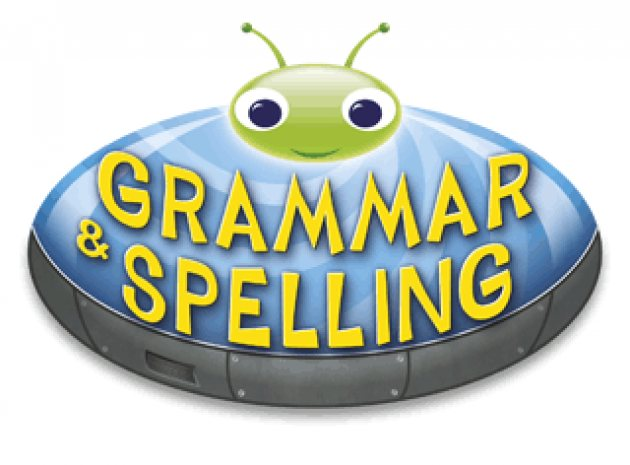 30 minsOnline maths games 30 minsPiano Room children: https://mathszone.co.uk/number-facts/number-bonds-to-20/brilliant-beadstring-ict-games/ Year 3: https://mathsframe.co.uk/en/resources/resource/116/telling-the-time Year 4:http://www.ictgames.com/mobilePage/capacity/index.html Year 5/6 : https://www.topmarks.co.uk/carroll-diagrams/2d-shapes Topic lesson:https://classroom.thenational.academy/lessons/how-were-roman-beliefs-similar-to-those-of-the-ancient-greeks-6tgp2c Online maths games 30 minsPiano Room children: https://mathszone.co.uk/number-facts/number-bonds-to-20/brilliant-beadstring-ict-games/ Year 3: https://mathsframe.co.uk/en/resources/resource/116/telling-the-time Year 4:http://www.ictgames.com/mobilePage/capacity/index.html Year 5/6 : https://www.topmarks.co.uk/carroll-diagrams/2d-shapes Topic lesson:https://classroom.thenational.academy/lessons/how-were-roman-beliefs-similar-to-those-of-the-ancient-greeks-6tgp2c Online maths games 30 minsPiano Room children: https://mathszone.co.uk/number-facts/number-bonds-to-20/brilliant-beadstring-ict-games/ Year 3: https://mathsframe.co.uk/en/resources/resource/116/telling-the-time Year 4:http://www.ictgames.com/mobilePage/capacity/index.html Year 5/6 : https://www.topmarks.co.uk/carroll-diagrams/2d-shapes Topic lesson:https://classroom.thenational.academy/lessons/how-were-roman-beliefs-similar-to-those-of-the-ancient-greeks-6tgp2c PEhttps://www.youtube.com/channel/UCLNV8D56t6RV0wbsPnbnYeA Fridayhttps://www.edshed.com/en-gb/login https://www.activelearnprimary.co.uk/login?c=0 Children normally with Miss Watts and Stellahttps://classroom.thenational.academy/lessons/to-use-the-progressive-form-of-verbs-60ukgc Children normally with Miss Watts and Miss Richardshttps://classroom.thenational.academy/lessons/to-write-the-closing-section-of-a-report-c8wk6d Children normally with Miss Watts and Stellahttps://classroom.thenational.academy/lessons/to-use-the-progressive-form-of-verbs-60ukgc Children normally with Miss Watts and Miss Richardshttps://classroom.thenational.academy/lessons/to-write-the-closing-section-of-a-report-c8wk6d Children normally with Miss Watts and Stellahttps://classroom.thenational.academy/lessons/to-use-the-progressive-form-of-verbs-60ukgc Children normally with Miss Watts and Miss Richardshttps://classroom.thenational.academy/lessons/to-write-the-closing-section-of-a-report-c8wk6d Children that do maths in the piano roomhttps://classroom.thenational.academy/lessons/adding-and-subtracting-two-2-digit-numbers-ctk3gr Year 3https://classroom.thenational.academy/lessons/subtracting-3-digit-numbers-regrouping-hundreds-to-tens-c9h66t Year 4https://classroom.thenational.academy/lessons/linking-place-value-and-multiplication-c4vpctYear 5https://classroom.thenational.academy/lessons/dividing-by-a-one-digit-number-no-regrouping-c5jkar  Year 6https://classroom.thenational.academy/lessons/use-the-formal-written-method-of-long-division-to-solve-appropriate-calculations-c8wk0c PSHEhttps://classroom.thenational.academy/lessons/hazards-in-the-home-6mt68c Frenchhttps://www.youtube.com/watch?v=xRsr6wOIhgg 